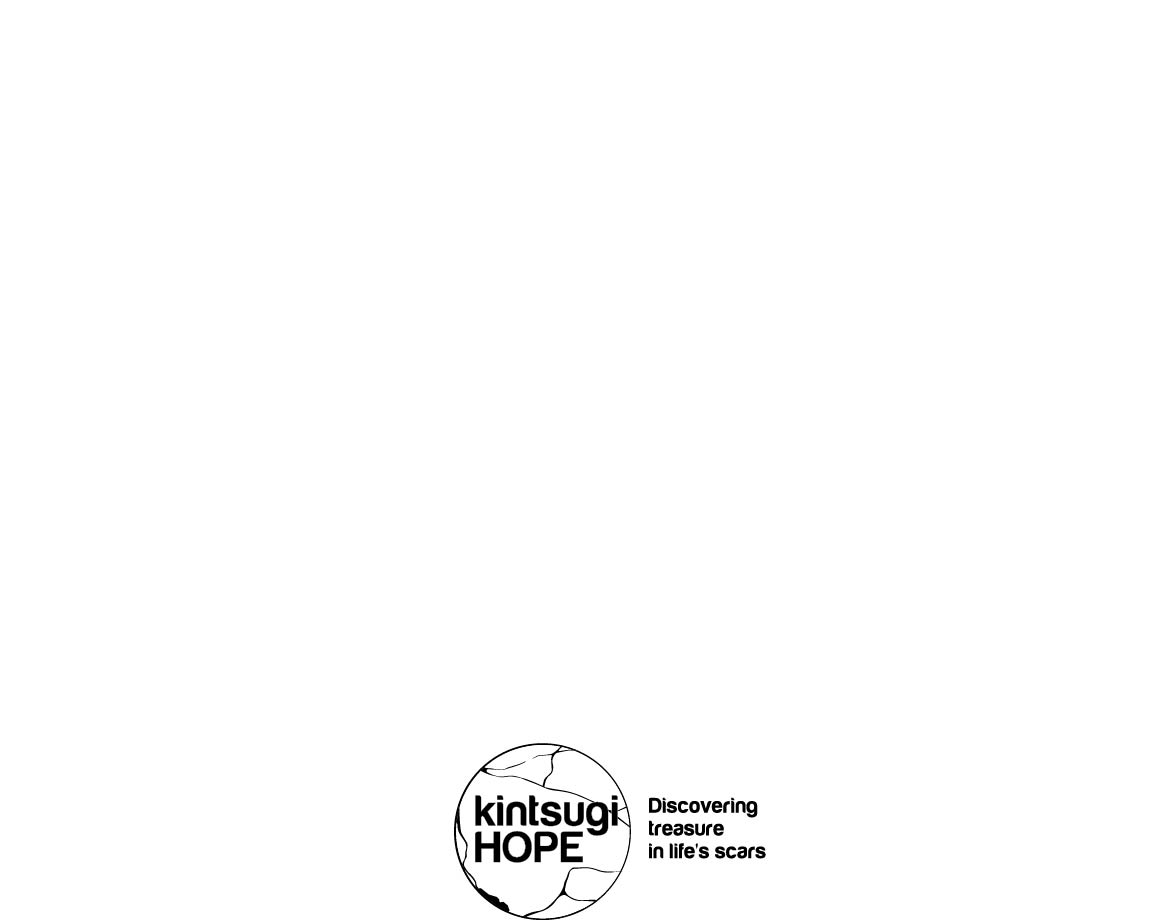 Kintsugi Hope Wellbeing Group Participant Disclaimer FormKintsugi Hope Wellbeing Groups are safe and supportive spaces for people from any background to attend.Group Leaders are trained to run a group to encourage, inform and inspire.  Group Leaders are not trained therapists, nor experts in treating or diagnosing mental or emotional health illnesses, however, where necessary they can signpost people to specialist help.Kintsugi Hope Wellbeing Groups are not suitable for anyone who may be at risk of harm to themselves, or others, or who are currently receiving treatment or therapy for a severe mental health issue.Some of the material used within the Kintsugi Hope Wellbeing Groups may evoke an emotional response. If you find this applies to you, please take care of yourself and speak to the Group Leader or Assistant Group leader if you need any support or some quiet time out.  If you wish to opt out of any part of a session, we will fully respect this.You have the right to choose what you want to disclose during any group work.  Please do not feel pressured to share if you do not feel comfortable to do so. Please respect confidentiality at all times. If something is shared during your group work, please respect the confidentiality of the group and do not repeat anything divulged outside of that group context. By signing this agreement, I agree not to disclose anything that is shared in the group unless required to do so by law or have a serious concern that someone might be at risk of harm (should this occur, I will speak to my group leader who will notify the Safeguarding Officer). I have read and understood the above information and am happy to participate in the Kintsugi Hope GroupName		________________________________		Signed 	 ________________________________Group Leader	________________________________		Date	_________________________________By providing your contact details below, you agree for the Group Leader to contact you with matters in relation to the Kintsugi Hope Wellbeing Group that you are attending.  Email		_________________________________	Mobile	 ________________________________Once you have completed this form, please email it to hello@elim.family This form will be kept by the Group Leader for up to 2 years following the group end date, where it will then be destroyed.   This form will be stored securely and confidentially and only used by Kintsugi Hope or the Group Leader where necessary if required by law and in the interest of the participants’ safety.  